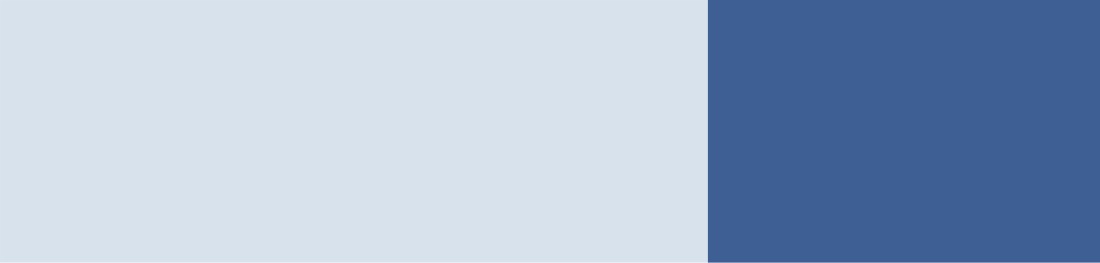 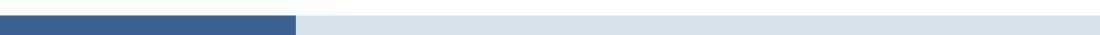 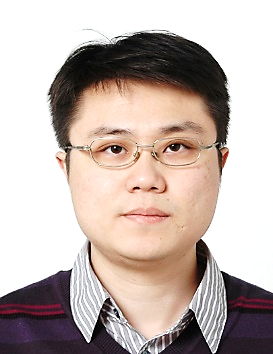 Peng Zhang Ph.D.1983.10Peng Zhang Ph.D.+001-801-6350228Peng Zhang Ph.D.U6024660@utah.edu;zhangpeng_cnu@163.comAreas of Study:Biological significance of fungal secondary metabolitesRegulation of fungal secondary metabolitesUsing yeast and Aspergillus as host for heterologous expression of fungal cryptic secondary metabolites biosynthetic pathwayCurrent work address: College of pharmacy, University of Utah,  Salt Lake City, UT, USAGoogle Scholar Link:https://scholar.google.com/citations?hl=zh-CN&user=rsBccl8AAAAJ&view_op=list_works&sortby=pubdateEDUCATION2011.07-2012.022008.09-2014.062002.09-2006.06University of South Carolina   Biological Sciences    Ph.D. Cooperative ProjectCapital Normal University     Botany (plant molecular biology)           Ph.D.Tianjin Normal University      Biology Science                     BachelorRESEARCH EXPERIENCE2019.06-now 2016.10-2019-052014.09-2016.10College of pharmacy, University of Utah                 Postdoctoral fellowshipInstitute of Microbiology, CAS                     Assistant research professorInstitute of Microbiology, CAS                          Postdoctoral fellowshipTECHNICAL EXPERIENCE Molecular Genetics: Quick-Change, Double-joint and Fusion PCR, Assembling large DNA segments in yeast (50kb)Transformation of Filamentous Fungi: for genetic manipulation The Research Strategy on Fungal Metabolites Biosynthesis: including gene cluster prediction, genetic manipulation and product isolationHeterologous Expression (yeast and Aspergillus nidulans as host system)Protein Expression and Biochemical Technology (eukaryotic protein expression in yeast , western blot, etc.)Plant Cell Culture: Tobacco BY-2 cell; Rice suspension cellPlant Transgenic Technique: Genetic transformation of plants (Rice and Arabidopsis) using Agrobacterium-mediated transformation of wild-type Rice Callus, Tobacco leaf disc and Arabidopsis floral dip methodCell Transformed and Microscopy Technique: transformation of protoplast, yeast and bacteria; Confocal Microscopy; BiFCPUBLICATIONS【List of Publications: † Contribute equally; * Corresponding author】Peng Zhang†, Guangwei Wu†, Stephanie Claire Heard, Changshan Niu, Yonghui Zhang, and Jaclyn M Winter*. Genome mining of the chimeric terpene synthases from the marine fungi Aspergillus flavipes to discover a novel diterpene scaffold forming the 5-8-6 ring. In preparation Jinyu Zhang†, Peng Zhang†, Guohong Zeng, Guangwei Wu, Landa Qi, Guocan Chen, Weiguo Fang and Wen-Bing Yin*. Transcriptional Differences Guided Discovery and Genetic Identification of Coprogen and Dimerumic Acid Siderophores in Metarhizium robertsii. Frontiers in Microbiology 11/2021; 12:783609.Peng Zhang, Shuang Zhou, Gang Wang, Zhiqiang An, Xingzhong Liu, Kuan Li, and Wen-Bing Yin*: Two transcription factors cooperatively regulate DHN melanin biosynthesis and development in Pestalotiopsis fici. Molecular Microbiology 2019; doi:10.1111/mmi.14281.Peng Zhang, Xiuna Wang, Aili Fan, Yanjing Zheng, Xingzhong Liu, Shihua Wang, Huixi Zou, Berl R Oakley, Nancy P Keller, Wen-Bing Yin*: A cryptic pigment biosynthetic pathway uncovered by heterologous expression is essential for conidial development in Pestalotiopsis fici. Molecular Microbiology 05/2017; 105(3).Guohong Zeng†, Peng Zhang†, Qiangqiang Zhang†, Hong Zhao, Zixin Li, Xing Zhang, Chengshu Wang, Wen-Bing Yin, Weiguo Fang*: Duplication of a Pks gene cluster and subsequent functional diversification facilitate environmental adaptation in Metarhizium species. PLoS Genetics 06/2018; 14(6).  Shuang Zhou†, Peng Zhang†, Haichuan Zhou, Xingzhong Liu, Shu-Ming Li, Liangdong Guo, Kuan Li, Wen-Bing Yin*: A new regulator RsdA mediating fungal secondary metabolism has a detrimental impact on asexual development in Pestalotiopsis fici. Environmental Microbiology 11/2018.Jin Feng†, Peng Zhang†, Yinglu Cui, Kai Li, Xue Qiao, Ying-Tao Zhang, Shu-Ming Li, Russell J. Cox, Bian Wu, Min Ye, Wen-Bing Yin*: Regio- and Stereospecific O-Glycosylation of Phenolic Compounds Catalyzed by a Fungal Glycosyltransferase from Mucor hiemalis. Advanced Synthesis & Catalysis 02/2017; 359(6).Peng Zhang, Song Tan, James O Berry, Peng Li, Na Ren, Shuang Li, Guang Yang, Wei-Bing Wang, Xiao-Ting Qi, Li-Ping Yin*: An Uncleaved Signal Peptide Directs the Malus xiaojinensis Iron Transporter Protein MxIRT1 into the ER for the PM Secretory Pathway. International Journal of Molecular Sciences 11/2014; 15(11).Song Tan†, Peng Zhang†, Wei Xiao, Bing Feng, Lan‐You Chen, Shuang Li, Peng Li, Wei‐Zhong Zhao, Xiao‐Ting Qi, Li‐Ping Yin*: TMD1 domain and CRAC motif determine the association and disassociation of MxIRT1 with detergent‐resistant membranes. Traffic 11/2017; 19(2).Ruixin Li, ZiXin Li, Ke Ma, Gang Wang, Wei Li, Hong-Wei Liu, Wen-Bing Yin*, Peng Zhang* & Xing-zhong Liu*: Strategy for efficient cloning of biosynthetic gene cluster from fungi. SCIENCE CHINA Life Sciences 06/2019; doi: 10.1007/s11427-018-9511-7.Ke Ma, Peng Zhang, Qiaoqiao Tao, Nancy P Keller, Yanlong Yang, Wen-Bing Yin* and Hong-Wei Liu*. Characterization and Biosynthesis of a Rare Fungal Hopane-Type Triterpenoid Glycoside Involved in the Anti-stress Property of Aspergillus fumigatus. Organic Letters 05/2019; 21(9).H Liu, J Fan, P Zhang, Y Hu, X Liu, SM Li, WB Yin*. New insights into the disulfide bond formation enzymes in epidithiodiketopiperazine alkaloids. Chemical Science. 02/2021; 12 (11), 4132-4138Zhiguo Liu, Wei Li, Peng Zhang, Jie Fan, Fangbo Zhang, Caixia Wang, Shuming Li, Yi Sun*, Shilin Chen*, Wenbing Yin*. Tricarbocyclic core formation of tyrosine-decahydrofluorenes implies a three-enzyme cascade with XenF-mediated sigmatropic rearrangement as a prerequisite. Acta Pharmaceutica Sinica B. 03/2021.Xinran Xu, Jin Feng, Peng Zhang, Jie Fan, and Wen-Bing Yin*. A CRISPR/Cas9 Cleavage System for Capturing Fungal Secondary Metabolite Gene Clusters. Journal of Microbiology and Biotechnology 01/2021. 31(0): 1–8Zihui Ma, Wei Li, Peng Zhang, Haining Lyu, Youcai Hu, Wen-Bing Yin*: Rational design for heterologous production of aurovertin-type compounds in Aspergillus nidulans. Applied Microbiology and Biotechnology 11/2017; 102.Wei Li, Aili Fan, Long wang, Peng Zhang, Zhi-Guo Liu, Zhiqiang An, Wenbing Yin*: Asperphenamate biosynthesis reveals a novel two-module NRPS system to synthesize amino acid esters in fungi. Chemical Science 01/2018; 9(9). Aili Fan, Wubin Mi, Zhiguo Liu, Guohong Zeng, Peng Zhang, Youcai Hu, Weiguo Fang, Wen-Bing Yin*: Deletion of a Histone Acetyltransferase Leads to the Pleiotropic Activation of Natural Products in Metarhizium robertsii. Organic Letters 03/2017; 19(7).Guangwei Wu, Haichuan Zhou, Peng Zhang, Xiuna Wang, Wei Li, Weiwei Zhang, Xingzhong Liu, Hong-Wei Liu, Nancy P Keller, Zhiqiang An, Wen-Bing Yin*: Polyketide Production of Pestaloficiols and Macrodiolide Ficiolides Revealed by Manipulations of Epigenetic Regulators in an Endophytic Fungus. Organic Letters 03/2016; 18(8).Shuang Li, Xi Zhang, Xiu-Yue Zhang, Wei Xiao, James O Berry, Peng Li, Si Jin, Song Tan, Peng Zhang, Wei-Zhong Zhao, Li-Ping Yin: Expression of Malus xiaojinensis IRT1 (MxIRT1) protein in transgenic yeast cells leads to degradation through autophagy in the presence of excessive iron. Yeast 04/2015; 32(7).Song Tan, Rui Han, Peng Li, Guang Yang, Shuang Li, Peng Zhang, Wei-Bing Wang, Wei-Zhong Zhao, Li-Ping Yin: Over-expression of the MxIRT1 gene increases iron and zinc content in rice seeds. Transgenic Research 08/2014; 24(1).Naren, Peng Zhang, Dengke Ma, Yi Wang, Shuang Li, Liping Yin: Overexpression of OsDPR, a novel rice gene highly expressed under iron deficiency, suppresses plant growth.  SCIENCE CHINA Life Sciences 12/2012; 55(12):1082-91.FUNDINGNational Natural Science Foundation of China (Grant 31700070). Project name: The function of new regulatory factor RsdA in fungi secondary metabolism and development. 01/2018-12/2022. 